Автор: Дубовицкая Ирина Александровна, учитель начальных классов г БарнаулаОбразовательное учреждение: МБОУ «Средняя общеобразовательная   школа № 64 г.Барнаула»Название материала: «Злой волшебник табак»Предназначение – профилактическое мероприятие по пропаганде отказа от куренияЦели и задачи:    -дать ясную картину того, что курение вредит здоровью человека,
  ведет к нарушениям его психики, снижению работоспособности;
-воспитывать негативное отношение к никотину;
-содействовать тому, чтобы дети осознали, что табакокурение — это угроза
  здоровью человека, здоровью нации.Оборудование. Плакаты о вреде курения;  цветные карандаши, ватман, гуашь, акварель, кисти, знаки, мозаика; компьютер, видеомагнитофон, телевизор, мультфильм «Ну, погоди!» (5-й выпуск); реквизит (маски медведя, лисы, дятла, волка).                                                             Ход  мероприятия:Учитель. Найдите признак, по которому можно все эти красивые коробочки разделить на две группы.- Что бы вы поставили на стол. А что выкинули в мусор?(слайд)- Почему вы именно так сделали?Д. Продукты приносят пользу, а сигареты приносят вред человеку.У. Откуда вы знаете о вреде курения?
Д.Узнали из передач по радио и телевидению от родит. Все начинается с одной затяжкиА дальше стал ее рабом.Спасенье видишь в ней от жизни тяжкойНо жжешь себя ты пепельным огнем! (слайд)У. Как вы думаете о чем мы сегодня будем говорить?Сегодня мы с вами поговорим о курение, что происходит с человеком, если он курит сам, и что происходит с теми некурящими людьми, которые его окружают во время курения Сообщение   Из истории табака. Табак - это однолетнее растение семейства пасленовых, в листьях которого содержится никотин.Европейцам долгое время не было известно курение табака. Bпервые с ним познакомились участники экспедиции Христофора Колума,   наблюдавшие, как индейцы выпускали изо рта дым, который они втягивали из листьев, свернутых в трубки и зажженных на конце. Такие трубки индейцы называли «сигаро». Нередко индейцы клали сушеные  тлеющие листья в специальные сосуды, которые называли «табако».В Европу табак был ввезен со второй экспедицией Колумба( испанским монахом Романом Пано в . В . табак попал во Францию. Французский посол в Португалии подарил его Екатерине Медичи, которая страдала приступами головной боли (мигренью). По совету Нико королева измельчала табак и нюхала его. Действительно, это на некоторое время приносило ей облегчении, в благодарность Жану Нико это целебное средство Екатерина Медичи стала называть никотином.Так табак стал применяться как средство от всех болезней. Однако это продолжалось недолго. Частые случаи отравления табаком пожары от курения вызвали разочарование. Победоносное шествие табака сменилось его преследованием. В Россию табак был завезен англичанами и немцами в начале XVII столетия. Курение и нюханье  табака жестоко преследовалось. Уличенные в курении строго  наказывались: их били кнутом, а торговцам отрезали носы, рвали ноздри и ссылали в далекие города.С приходом к власти Петра I был отменен запрет на курение. Так постепенно все народы пристрастились к курению. Произошло это потому, что в состав табака входят вещества, способные вызвать зависимость от него.Отрывок из мультфильма «Ну, погоди!» (5-й выпуск).У. Почему Волку стало плохо?Д. Он начал курить сразу несколько сигарет.У. Для чего Волк начал курить сразу несколько сигарет?Д. Чтобы напустить в будку как можно больше дыма.У. Зачем это было нужно Волку?Д. Чтобы выгнать из будки Зайчика.У. Что же случилось с Волком дальше?    Д. Волк покраснел, у него закружилась голова, он закашлялся, упал и сильно стукнулся,        У. Понятно, что Волк отравился, ведь он выкурил столько сигарет сразу! -Но почему же закашлялся Зайчик, ведь он совсем не курил? Д. Потому что табачный дым неприятен. Он обдирает горло.
- Табачный   дым   вреден всем!
У. Ребята, в горящей сигарете в процессе сгорания табака образуется огромное количество вредных, опасных для жизни человека веществ. (слайд)Слово лесным жителям  (сценка)Рассказчик: Стал медведь трубку курить. И так он к ней привык. Все бы ничего, да стал медведь прихварывать. Шел как-то он опушкой, встретил лису, увидала лиса медведя, так и ахнула.Лиса: Миша! Друг мой! Ты ли это?!Не виделись мы все лето.Как ты бедный похудел.Будто целый год не ел.Что с тобою, ты больной?Медведь (истощенно): Сам не знаю, что со мной!Не здоровится мне что-то!Лезет шерсть, в костях ломота.Ничего почти не ем -Аппетита нет совсем!Стал я раньше спать ложитьсяДа не сплю никак не спится.Кашель душит по утрамДурнота по вечерам.Колет в сердце, в лапах дрожь.Лиса (добро): Что ж ты к дятлу не пойдешь?К дятлу надо б обратиться.Он у нас такая птица:Сразу скажет, что к чемуНе ленись, сходи к нему.Рассказчик: Вот прошла неделька, прошла другая. Стало медведю хуже. Шел он как-то оврагом. Волка встретил. Увидел волк медведя, так и присел на задние лапы.Волк (удивленно): Слушай Миша - Михаил!Что ты делал, как ты жил?Провалилися бока -Шкура стала велика!Ты хвораешь ?Медведь: Да хвораю.Волк: Что с тобой?Медведь: Силы нету той.Нездоровится мне что-тоЛезет шерсть, в костях ломотаНичего почти не ем -Аппетит пропал совсем!Начал раньше спать ложиться;Да не сплю, никак не спиться.Душит кашель по утрамДурнота по вечерам.Сердце колет, в лапах дрожь...Пропадаю...Волк : Пропадешь, если к дятлу не пойдешь!Надо к дятлу обратитьсяОн у нас такая птица!Разберется, даст советДа, так да, а нет, так нет.Медведь: Завтра я к нему пойду.Волк: А найдешь его?Медведь: Найду.Рассказчик: Разыскал медведь дятла. Тот на старой сосне дупло себе на зиму готовил. Подошел медведь к сосне, голову задрал кверху:Медведь: Дятел, дятел, старый друг!Ты спустись на нижний сук.Дятел: Ба! Топтыгину привет!Ты здоров ли?Медведь: видно нет.Не здоровится мне что-тоЛезет шерсть, в костях ломота.Ничего почти не ем -Аппетит пропал совсем!Начал раньше спать ложиться;Да не сплю, никак не спиться.Душит кашель по утрамДурнота по вечерам.Сердце колет, в лапах дрожь...Дятел: Верно куришь или пьешь?Медведь: Да, курю, откуда знаешь?Дятел: Больно дымом ты воняешьНу-ка сядь под этот сукДай-ка спину тук, тук, тук!Да-с. Выстукивать не простоМедведей такого роста.Не дышать и не сопетьТы больной, хоть и медведь.Ну с ... мне все как будто ясно.Медведь: Не смертельно ли опасно?Дятел: Накопилась в легких копоть-От курения бедаТы Топтыгин хочешь топать?Брось куренье, навсегда!Медведь: Я смогу! Я брошу! Дятел: Выполняй ты мой совет!А не то в берлогеТы протянешь скоро ноги!-Как курение повлияло на медведя?-А как курение влияет на организм человека? Куда попадает табачный дым при вдохе?Д. В легкие.У. Как вы думаете, такой дым полезен человеку?Д, Нет, он загрязняет легкие.-	Он мешает чистому воздуху поступать в легкие. (хронический бронхит, рак)
Зарядка «Упражнение для легких» (надуть воздушный шарик)У. Как вы считаете, а на что ещё  влияет  сигаретный дым ?Д. Дым вредит сердцу. Сердце начинает сокращаться чаще, изменяются сосуды, по которым кровь поступает в сердце. Сердце начинает болеть. Оно изменилось и по размеру, и по внешнему виду.Как влияет курение на внешность человека?Д. Человек худеет,   цвет лица у него становится некрасивым,  волосы — тусклыми. Кожа становится тонкой и сухой. Она становится морщинистой.Цвет кожи у него желтоватый, нездоровый. Волосы не блестят — они становятся тусклыми, безжизненными, ломкими. Под глазами - темные круги.Глаза воспаленные, покрасневшие.
У. Что происходит с зубами?Д. Зубы желтеют, начинают портиться, изо рта у курящих всегда идет неприятный запах, даже жвачка и зубная паста не помогают.-Что же делает табакокурение с человеком? (слайд)Д. Оно его отравляет и делает больным! Это действительно так: человек заболевает. Организм человека достаточно быстро привыкает к табаку, попадает в зависимость от него. Курящему требуется выкуривать ежедневно все больше сигарет, и вскоре он уже совсем не может обойтись без табака. Это болезнь.-Ребята, кому из вас приходилось быть в одной комнате с курящими? Расскажите, что вы ощущали.У.Почему вы чувствовали себя плохо?Д. Потому что табачный дым от сигареты распространяется по всей комнате.У. Вспомните Зайчика из мультфильма «Ну, погоди!». Он тоже сам не курил, а только вдыхал табачный дым в будке. И что же стало с Зайчиком?Д. Зайчик закашлялся, ему тоже стало плохо.У. Действительно, табачный дым вреден не только для самих курящих, но и для тех, кто находится рядом. Все, кто окружает курящего,  называются пассивными курильщиками. И хотя сами они не курят, но также вдыхают табачный дым и наносят вред своему здоровью.Именно потому, что от табачного дыма страдают не только сами курящие, но и те, кто их окружает, в закрытых помещениях, где бывает много народу, вывешивают знак «Не курить!».Учитель на доске вывешивает плакат с изображением знака.(слайд)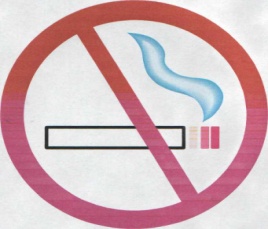 У. В каких местах вы встречали такой знак?Д, В самолете, кинотеатре, поликлинике...У. Во многих общественных местах отведены специальные места для курения. Так защищают от табачного дыма некурящих. Эти места тоже обозначены специальным знаком. Как он выглядит, вы узнаете, собрав мозаику. 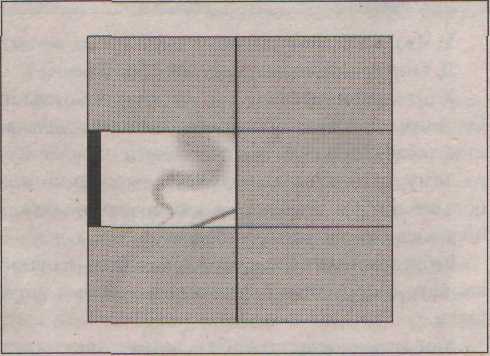 1. Что такое табак?2.  Кто  впервые познакомил людей с табаком?3.Кем был завезен в Россию табак?4.Какое наказание несли курящие люди и торговцы табака в 17 веке ?5.Кто снял запрет на курение?6.Почему народ пристрастился к курению?У. Перед вами знак «Место для курения».- Если вы увидите такой знак, как вы должны поступить?Д. Отойти в сторону, чтобы не вдыхать табачный дым.Слайд (предлагаю такую ситуацию, куда бы вы сели)Работа в группах Класс  делится на  группы: «Художники», «Доктора » -рецепт долголетия «Художники» Придумать и нарисовать  плакат, о вреде курения «Доктора» - рецепт долголетияПроверь себя!Послушайте одну притчу.В далеком прошлом, когда табак только что был завезен в Армению из дальних стран,  жил один добрый  мудрец. Он сразу невзлюбил это одурманивающее растение и убеждал людей не использовать его. Однажды мудрец увидел, что вокруг  купцов, разложивших свой товар, собралась огромная толпа. Купцы кричали: «Божественный лист, божественный лист! В нем средство от всех болезней!»Подошел мудрый человек, сказал:-	Этот «божественный лист» приносит людям и другую пользу: к курящему в дом не войдет вор, его не укусит собака, он никогда не состарится.Купцы с радостью посмотрели на него.-Ты прав, о мудрый человек - сказали они. -Но откуда ты знаешь о таких чудесных свойствах «божественного листа»?И мудрец пояснил:-	Вор не войдет в дом курящего потому, что тот всю ночь будет кашлять,
а вор не любит входить в дом бодрствующего человека.
Через несколько лет курения человек  ослабеет и будет ходить с палкой.
А какая собака укусит человека, если он с палкой?!
И, наконец, он не состарится, ибо умрет в молодости...Отошли люди от купцов, задумавшись... Как вы думаете о чем задумались люди?Я предлагаю и вам задуматься о том, что состояние вашего здоровья во многом зависит от вас.Здоровье-это самое главное в жизни. Это и счастье, радость, свобода, труд, спорт и общение с родными и друзьями.   Это-сама жизнь.  (слайд)